CO JEST POTRZEBNE? ❓- nowe materiały opatrunkowe (bandaże, gazy, przeciw oparzeniom, ze srebrem, bandaże uciskowe)
- środki dezynfekcyjne✔️ Artykuły higieniczne i środki czystości:
- pieluszki jednorazowe różne rozmiary 
- chusteczki nawilżane
- mydła
- pasty do zębów
- szczoteczki do zębów 
- chusteczki higieniczne
- papier toaletowy
- ręczniki papierowe
- podpaski
- kosmetyki dla niemowląt i małych dzieci✔️Artykuły spożywcze:
- kaszki i owsianki instant
- zupy instant
- kisiele, budynie instant
- mleko modyfikowane dla niemowląt
- kaszki, kleiki
- dania w słoiczkach dla niemowląt i starszych dzieci
- musy w tubkach
- soki / soczki
- słodycze
- konserwy
- kawa
- herbata
- cukier✔️ Inne:
- baterie
- powerbanki
- koce, karimaty, śpiwory - najlepiej nowe
- ręczniki
- kubki termiczneKonto, na które można wpłacać środki pieniężne: 16 1160 2202 0000 0002 7718 3060              dopisek: Ukraina                           PCK Opole, ul. Sienkiewicza 2                                      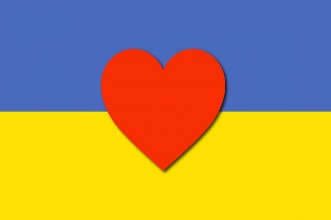 